TURNUVA YÖNERGESİ 
Yarışmalar 2017-2018 Eğitim Öğretim Yılı Okul Spor Faaliyetleri Futbol Branş açıklamaları doğrultusunda yapılacaktır. Açıklamalar http://okulsportal.gsb.gov.tr adresinden yarışma talimatları kısmından indirilebilir.
1-Müsabakalar Lig usulünde yapılacaktır. Takımlar iki grup oluşturularak grup maçları yapılacak. Grupların 1. ve 2.cileri yarı final ve final maçlarına çıkacaktır.

2-Her Takım 7 Asil-5 Yedek Toplam 12 oyuncu ve bir teknik sorumlu ile turnuvaya katılacaktır. Takımlar 7 sporcu ile maça çıkmak zorundadır. 7 sporcudan eksik maça çıkamaz hükmen 3-0 yenilmiş sayılacaktır.

3- Takımlar sahaya kaleci dâhil 7 (yedi) kişi ile çıkacaklardır.5 (beş) kişi de yedek oyuncu bulundurabilecektir. Takımların bir maçta üç oyuncu değiştirme hakları vardır. Değişen oyuncu aynı müsabakada tekrar oyuna giremez.  Listeler en fazla 12 kişiden oluşacaktır Müsabaka süresince okulun kadrolu-görevlendirme öğretmeni olmak üzere takımların başında en az 1 İdareci, 1 öğretmen bulunacaktır. İdareci bulunması zorunludur. Maçların çalışması durumunda en az 1 idareci 2 Öğretmen bulundurulacaktır.

4- Turnuvaya ilçemizde bulunan ortaokullar arasında gruplardan oluşturulacaktır. Gruplarında ilk ikiye giren takımlar bir üst tura çıkarak eleme sistemine göre maçlara devam edilecektir. Turnuvadaki tüm maçlar takım yetkililerinin olduğu bir toplantıyla kura usulüne göre tespit edilecektir

5- Yarı final ve final maçlarında eşitlik durumunda direk penaltı atışlarına gidilerek galip takım belirlenecektir. İlk etapta 5’er penaltı atışı yapılacak olup bu penaltılar sıra ile her iki takım oyuncularının atışı şeklinde olacak, yine eşitlik bozulmazsa seri penaltı atışlarına gidilecektir. Tüm oyuncular sıra ile penaltı atmak zorundadır. Kalecide atış yapabilir.6-O gün maçı olan takımlar müsabakadan 15 dk. önce maç sahasında hazır bulunmak zorundadır. Maç saatinde sahada olmayan takım 15 dk beklenir. Bu dakikadan sonra sahaya gelinse dahil geç gelen takım 3-0 hükmen yenik sayılacaktır..

7- Müsabakalar 20'er dakikalık 2 (iki) devre halinde oynanacaktır. Devre arası 10 dakikadır.

9-Maç(lar) hakkında itirazlar oyunun tamamlanmasına müteakip aynı gün saat 16:00’a kadar Turnuva Heyetine Yazılı müracaatla edilmek zorundadır. Sözlü müracaatlar dikkate alınmayacaktır. İtirazlardan tutanakla  100 TL ücret alınacaktır. Ücretler komite üyelerine itiraz dilekçesi ile birlikte teslim edilecektir. İtirazlar haklı bulunursa alınan ücretler geri iade edilecektir. 

10-İtirazlar ile ilgili sonucu, Turnuva Heyeti ertesi iş günü mesai saati bitimine kadar yazılı olarak bildirilecektir.

11- Maç esnasında Üstü Üste iki Sarı kart gören oyuncu kırmızı kart ve bir maç cezası alır, Direkt Kırmızı kart gören oyuncuya 2(iki) maç ceza verilir, Yaptığı eylem büyük kusur ise Turnuva Heyeti Nihai kararı verir. Bir maçta toplam 3 kırmızı kart gören takım hükmen 3-0 yenilmiş sayılır.12-Toplam turnuva boyunca 3 sarı kart alan oyuncu bir maç ceza alır. Final Maçında Sarı ve Kırmızı Kart cezası geçerlidir.

13-Gözlükle ve takı ile müsabakada yer almak kesinlikle yasaktır. Degaj ve  oyuncunun kaleciye geri pası yasaktır kaleci elle topu alamaz. Aut atışından gol sayılır.

14-Müsabaka listeleri maçın başlamasından 15 dakika önce saha sorumlusuna teslim edilir, Bu andan itibaren zorunluluk dışında değişiklik kabul edilmez. 

15) Maçları yönetecek hakemler organizasyon komitesi tarafından belirlenecektir. Maçlarda hakem değişikliğini komite tarafından yapılabilir.

16) Fikstürde belirtilen saatler dışına maç kaydırılamaz. Fikstürde değişiklik yapma yetkisi teknik komite kuruluna aittir

17) Turnuvaya katılacak oyuncuların sağlık vb. her türlü sorumluluğu, okul idaresine aittir. Sağlık sorunları olan oyuncuların oynatılmaması gerekir. Sağlık raporu ve Veli izin belgesi alınması zorunludur. Alınan belgeler okul idaresince saklanacaktır. İstenildiği taktirde turnuva heyetine sunulacaktır. Bu konular ile ilgili turnuva organize ve yürütme kurulunun hiçbir sorumluğu yoktur.
18) Mazeretsiz olarak maçlara katılmayan okul idaresi ve sorumlu öğretmen hakkında yasal işlem yapılacaktır.19) Yarışmalarda ilk üç dereceye giren takımlara kupa sporcularına madalya verilecektir. Ödüller Sumbas Gençlik ve Spor Hizmetleri Müdürlüğü tarafından temin edilecektir.20) Hakemler kendi okulunun maçlarını yönetemezler.
21)Futbol  maçları Sumbas YBO halı sahasında yapılacaktır22)Toplum sağlığı tarafından maç saatlerinde gerekli sağlık tedbirler alınacaktır.23)Güvenlik tedbirleri Sumbas Emniyet Amirliği tarafından sağlanacaktır.BELGELER(Okul idaresi tarafından saklanacaktır. Sorumluluk okul idaresinde aittir.)
1) Öğrenci Belgesi
2) Sağlık Raporu
3) Veli İzin Belgesi
4) Takım ListesiEK-1OKUL SPORCU LİSTESİ		   ...../04/2018OKUL: Takımın Adı                   	: Takım Sorumlusu          	: Takım İletişim telefonu	: Yukarıda belirtilen turnuvaya, yukarıda belirtilen takım kadrosu ile katılacağımızı; Turnuva Yürütme Kurulu tarafından belirlenen fikstüre ve oyun kurallarına uyacağımızı; verilecek kararlara saygılı olacağımızı kabul ve beyan ederim.Kurum Amiri                                                                                                                             Tarih                                                                                                                             İmza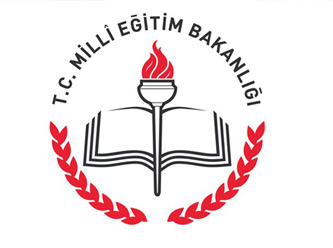 SUMBAS İLÇE MİLLİ EĞİTİM MÜDÜRLÜĞÜ ve GENÇLİK HİZMETLERİ VE SPOR İLÇE MÜDÜRLÜĞÜORTAOKULLAR ARASIGELENEKSEL FUTBOL ŞÖLENİ2018 Turnuva Yönergesi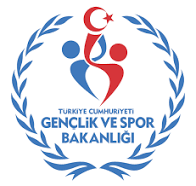 Ali YETEROkul Müdürüİ Ercan KARAOĞLUMüdür YrdOsman AVCIOĞLUOkul  MüdürüGüner KASAPMüdür BaşyrdBekir SARIDÖLMüdür YrdAhmet Melih GÖKSUŞube Müdürü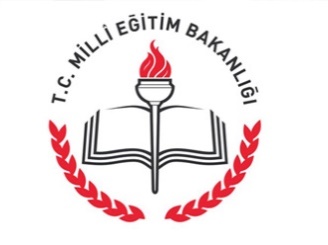 SUMBAS İLÇE MİLLİ EĞİTİM MÜDÜRLÜĞÜ2018  SPOR  ŞÖLENİORTAOKULLAR ERKEK ÖĞRENCİLER ARASI FUTBOL TURNUVASI Turnuva YönergesiSıra NoSınıfı Forma NumarasıADI SOYADI(Kaptan ve kaleci belirtilecek)(Asil )(Asil )(Asil )(Asil )(Asil )(Asil )(Asil )(Yedek)(Yedek)(Yedek)(Yedek)(Yedek)